2021 год – тематический Год «Спорт. Здоровье. Долголетие»ПЛАН РАБОТЫкомитета Алексеевской территориальнойорганизации профессионального союзаработников народного образованияи науки РФ на 2021 годУтверждёнпостановлением президиума Алексеевской территориальной организации Профсоюзаот 12 января 2021 года, протокол № 13г. Алексеевка, 2021 годI.ОРГАНИЗАЦИОННО-УСТАВНАЯ ДЕЯТЕЛЬНОСТЬ.1.1. Пленарные заседания комитета Алексеевской территориальнойорганизации Профсоюза (Алексеевского территориального комитета профсоюза).1.1.1. Проведение пленарного заседания комитета Алексеевской территориальной  организации профессионального союза работников народногообразования и науки РФ:-  О реализации мер по совершенствованию работы профсоюзных организаций, направленных на создание условий для сохранения здоровья и ведения здорового образа жизни работниками системы образования Алексеевского городского округа  в рамках тематического Года «Спорт. Здоровье. Долголетие».   Срок: ноябрь.  Отв.: Кладько Л.И., Гончарова И.И. 1.2.Заседания президиума Алексеевской территориальнойорганизации Профсоюза.Январь1.2.1.- Об утверждении Открытого отчета о деятельности Алексеевского территориального комитета  Профсоюза за 2020 год.           Отв.: Кладько Л.И.-Об утверждении плана работы территориального комитета профсоюза на 2021 г. Отв.: Кладько Л.И.- О реализации молодёжной политики в территориальной  организации Профсоюза в 2020 году. - Об итогах проведения оздоровительной кампании в 2020 году изадачах на 2021 год. Отв.: Кладько Л.И. - Об утверждении финансового отчета за 2020 год.	Отв.: Безбородых З.М.- Об исполнении сметы профсоюзного бюджета Алексеевской территориальной организации Профсоюза за 2020 год   и утверждении сметы доходов и расходов на 2021 год.Отв.: Безбородых З.М.- Об итогах работы территориальной и первичных организаций Профсоюза по охране труда за 2020 год (форма 19 ТИ). Отв.: Кладько Л.И. -Об утверждении штатного расписания на 2021 год.Отв.: Безбородых З.М.-Об утверждении списка подотчетных лиц на 2021 год.Отв.: Безбородых З.М.Об утверждении номенклатуры дел Алексеевской территориальной организации профессионального союза работников народного образования и науки РФ на 2021 год.Отв.: Кладько Л.И.- О юбилярах на 2021год.Отв.: Кладько Л.И. -Об утверждении учетной политики Алексеевского теркома.Отв.: Безбородых З.М.- О проведении конкурса Алексеевской территориальной организации профсоюза «Лучший открытый отчет первичной профсоюзной организации».Отв.: Кладько Л.И., Ильминская С.В.- О проведении конкурса Алексеевской территориальной организации профсоюза «Лучший уполномоченный по охране труда первичной профсоюзной организации».Отв.: Кладько Л.И., Ильминская С.В.- О проведении местной профсоюзной проверки «Соблюдениепорядка учёта мнения представительного органа работников».	Отв.: Кладько Л.И., Жилина Н.М.  Июнь1.2.2.	- Об итогах проведения местной  профсоюзной тематической поверки по вопросу «Соблюдение порядка учёта мнения представительного органа работников».Отв.: Кладько Л.И, председатели первичных профсоюзных организаций-  О  работе Школы профсоюзного актива.	Отв.: Кладько Л.И., Ильминская С.В. - О работе комиссии по спортивной работе территориального комитета   по организации мероприятий в рамках Года «Спорт. Здоровье. Долголетие».Отв.: Кладько Л.И, Трищенкова И.В.- Об итогах проверки финансовой работы первичных профсоюзных организаций в I полугодии 2020 года.	   Отв.: Безбородых З.М.Август1.2.3. О совместной деятельности территориального комитета профсоюза и профкомов первичных профсоюзных организаций по улучшению информационной работы в территориальной организации Профсоюза.Отв.: Кладько Л.И., Самойлова М.П.- Об участии Алексеевской территориальной организации профессионального союза работников народного образования и науки РФ вреализации проекта «Цифровизация Профсоюза» в 2021 году.	Отв.: Кладько Л.И., председатели первичных профсоюзных организаций- О местной профсоюзной проверке «Соблюдение охраны труда в образовательных организациях Алексеевского городского округа  в связи с введением  новыми правил.	Отв.: Кладько Л.И., Гончарова И.И. - О подготовке муниципальных образовательных учреждений к новому учебному году.      Отв.: Кладько Л.И., председатели первичных профсоюзных организаций- О заработной плате работников отрасли в 2020-2021 учебном году.     Отв.: Кладько Л.И.        - О  проверке организационно-уставной деятельности первичных профсоюзных организаций. 	        Отв.: Кладько Л.И.  Декабрь1.2.4.О выполнении Территориального отраслевого соглашения управления образования администрации Алексеевского городского округа и Алексеевской территориальной организации профсоюза работников народного образования и науки РФ в 2021 году.Отв.: Кладько Л.И.- О работе комиссий территориального комитета.    Отв.: Кладько Л.И., председатели комиссий -Об итогах проверки финансовой работы первичных профсоюзных организаций во II полугодии 2020 года.	     Отв.: Кладько Л.И.1.3. Работа с  первичными организациями Профсоюза.	1.3.1. Оказание консультативно-методической помощи председателям местных и первичных организаций Профсоюза по вопросам участия в реализации проекта «Цифровизация Профсоюза».Срок: сентябрь – декабрь. Отв.: Кладько Л.И.	1.3.2. Оказание консультативно-методической помощи председателям    первичных организаций Профсоюза по вопросам    участия в реализации федерального проекта Профсоюза «Профсоюзное образование».Срок: весь период (по материалам Центрального Совета Профсоюза).Отв.: Кладько Л.И.1.3.3. Оказание консультативно-методической помощи председателям    первичных организаций Профсоюза по вопросам   участия в реализации федерального проекта Профсоюза – Всероссийское движение  «Профсоюз – территория здоровья».  Срок: весь период (по материалам Центрального Совета Профсоюза).Отв.: Кладько Л.И.1.3.4. Оказание консультативно-методической помощи председателям    первичных организаций Профсоюза по вопросам   участия   в реализации мероприятий, посвящённых тематическому Году «Спорт.Здоровье. Долголетие»Срок: весь период Отв.: Кладько Л.И.	1.3.5. Изучение работы первичных организаций Профсоюза, направленной на создание условий для сохранения здоровья и ведения здорового образа жизни работниками системы образования Белгородской области и обучающимися профессиональных образовательныхорганизаций и образовательных организаций высшего образования в рамкахтематического Года «Спорт. Здоровье. Долголетие». 	Срок: февраль-декабрьОтв.: Кладько Л.И.	1.3.6. Оказание консультативно-методической помощи председателям  первичных организаций Профсоюза по реализации решений VIII Съезда  общероссийского Профсоюза образования. Срок: весь период  Отв.: Кладько Л.И.1.3.8. Изучение работы   первичных организаций Профсоюза по выявлению условий для сохранения и приумножения здоровья педагогов   – членов Профсоюза.          Срок: февраль-декабрьОтв.: Кладько Л.И.1.3.9. Изучение работы  первичных организаций Профсоюза по вопросу «Соблюдение порядка учёта мнения представительного органа работников».	Срок: февраль-июньОтв.: Кладько Л.И.1.3.10. Изучение работы территориальных и первичных организацийПрофсоюза по реализации проекта «Цифровизация Профсоюза» в 2021 году.	Срок: февраль-августОтв.: Кладько Л.И.1.3.11. Проведение мониторинга состояния информационной работы в первичных профсоюзных организациях.Срок: февраль-августОтв.: Кладько Л.И., Самойлова М.П.1.3.12. Оказание практической помощи по вопросам финансовойдеятельности председателям   первичных организаций Профсоюза.	Срок: весь периодОтв.: Кладько Л.И., Безбородых З.М.1.3.13. Проведение мониторинга о своевременном  предоставлении мер социальной поддержки работникам образования на региональном и муниципальном уровнях.Срок: весь периодОтв.: Кладько Л.И., Безбородых З.М.1.3.14. Проведение мониторинга  по вопросу «Особенности работы в рамках проекта «Школа полного дня».Срок: февраль- март Отв.: Кладько Л.И.	1.3.15. Проведение постоянного мониторинга ситуации на рынке трудаи фактов задолженности по выплате заработной платы работникамобразовательных организаций Алексеевского городского округа, сохранению социальных гарантий для работников образования .Срок: весь периодОтв.: Кладько Л.И.1.3.16. Оказание правовой помощи членам Профсоюза, председателямтерриториальных и первичных организаций Профсоюза.   Срок: весь периодОтв.: Кладько Л.И.1.3.17. Оказание председателям   первичных организаций Профсоюза практической помощи по вопросам охраны труда и здоровья работающих.   Срок: весь периодОтв.: Кладько Л.И.1.3.18. Работа по организации оздоровления и отдыха членов Профсоюза. Срок: весь периодОтв.: Кладько Л.И.          Участие в реализации, совместно с управлением образования   Алексеевского городского округа: 	Указа Президента России от 7 мая 2018 года № 204«О национальных целях и стратегических задачах развития РоссийскойФедерации на период до 2024 года».Государственной программы «Развитие образования» на периоддо 2025 года, в том числе по направлениям (подпрограммам): «Содействиеразвитию дошкольного и общего образования», «Развитие дополнительногообразования детей и реализация мероприятий молодёжной политики»,«Совершенствование управления системой образования».Стратегии развития воспитания в Российской Федерации на период до 2025 года.Региональной Стратегии «Доброжелательная школа» на 2019 – 2021 годы.Федеральных государственных образовательных стандартов общего (включая дошкольное), начального общего образования (в том числе для детей с ОВЗ).Федеральных проектов национального проекта «Образование».Повышения квалификации педагогических и управленческихкадров, в том числе связанного с реализацией ФГОС дошкольного, основногообщего и среднего (полного) общего образования, начального общегообразования для ОВЗ, комплекса мер по реализации Концепциидополнительного образования детей в субъектах РФ.Вопросов, связанных с сокращением и устранением избыточнойотчётности учителей, воспитателей и педагогов дополнительногообразования детей, совершенствованием структуры рабочего времени,условий труда и отдыха педагогических работников, оптимизациейразличных видов их организационно-педагогической деятельности.Мер по обеспечению социальных гарантий, защиты трудовыхправ и профессиональных интересов педагогических работников в условияхреализации образовательных программ с применением электронного обучения и дистанционных образовательных технологий, смешанного обучения в очном и дистанционном режиме.в том числе по проблемам:повышения квалификации, подготовки и переподготовки педагогических и управленческих кадров, в том числе связанного с реализацией ФГОС общего и дошкольного образования, подготовкой к применению профессиональных стандартов, формированием и внедрением Национальной системы учительского роста (НСУР) и Национальной системы профессионального роста педагогических работников (НСПРПР);связанным с сокращением и устранением избыточной отчётности педагогических работников, совершенствованием структуры рабочего времени, условий труда и отдыха педагогических работников, оптимизации различных видов их организационно-педагогической деятельности;создания специальных условий труда для педагогических работников, осуществляющих обучение и воспитание детей с ОВЗ и детей-инвалидов в системе общего образования.Срок: весь период.Отв.: Кладько Л.И. председатели первичных организаций Профсоюза.II. ОБЩИЕ ОРГАНИЗАЦИОННЫЕ МЕРОПРИЯТИЯ,ОБУЧЕНИЕ ПРОФСОЮЗНЫХ КАДРОВ И АКТИВА,ИНФОРМАЦИОННО-АНАЛИТИЧЕСКАЯИ МЕТОДИЧЕСКАЯ РАБОТА,РАБОТА С МОЛОДЁЖЬЮ, РЕАЛИЗАЦИЯ СТРАТЕГИЙ,ПРОЕКТОВ, ТЕМАТИЧЕСКИХ ПЛАНОВ МЕРОПРИЯТИЙ.2.1. Общие организационные мероприятия.	 2.1.1. Реализация Основных направлений деятельности Белгородскойрегиональной организации профессионального союза работников народногообразования и науки РФ на 2021 – 2024 годы.Срок: весь период.          Отв.: Кладько Л.И. председатели первичных организаций Профсоюза.	2.1.2. Организация мероприятий Алексеевской территориальной организации Профсоюза по проведению в 2020 году Года цифровизации в  Общероссийском Профсоюзе образования (по отдельному плану).Срок: весь период.          Отв.: Кладько Л.И. председатели первичных организаций Профсоюза.2.1.3. Участие в реализации федерального проекта Профсоюза«Профсоюзное образование».Срок: весь период(по отдельному плану)Отв.: Кладько Л.И. председатели первичных организаций Профсоюза.	2.1.4. Участие в реализации федерального проекта Профсоюза –Всероссийское движение «Профсоюз – территория здоровья».Срок: весь период(по отдельному плану)Отв.: Кладько Л.И. председатели первичных организаций Профсоюза.	 2.1.5. Реализация Плана мероприятий Белгородской региональнойорганизации профессионального союза работников народного образования инауки РФ по проведению в 2021 году тематического Года «Спорт. Здоровье.Долголетие».Срок: весь период.Отв.: Кладько Л.И. председатели первичных организаций Профсоюза. 	2.1.6.  Реализация плана мероприятий («дорожной карты») по взаимодействию Алексеевской территориальной организации Профсоюза работников народного образования и науки Российской Федерации и управления образования Алексеевского городского округа в рамках реализации региональной Стратегии «Доброжелательная школа» на 2019 – 2021 годы.Срок: весь период.Отв.: Кладько Л.И. председатели первичных организаций Профсоюза.2.1.7. Участие в бессрочной акции «Лидия Тимофеевна Томилка.Память о добрых делах!».Срок: весь период.Отв.: Кладько Л.И.2.1.8. Участие в избирательной кампании по выборам депутатовГосударственной Думы VIII созыва и выборам Губернатора Белгородскойобласти.Срок: август – сентябрь.Отв.:Кладько Л.И. председатели первичных организаций Профсоюза.2.1.9. Участие в общепрофсоюзной тематической проверкеобразовательных организаций по выявлению условий для сохранения иприумножения здоровья педагогов и обучающихся – членов Профсоюза.Срок: февраль – сентябрь. Отв.:Кладько Л.И.            2.1.10. Участие в проведении областной профсоюзной тематической поверки по соблюдению трудового законодательства по вопросу «Соблюдение порядка учёта мнения представительного органа работников».Срок: март.Отв.: Кладько Л.И.            2.1.11. Участие в проведении Всемирного Дня охраны труда в образовательных организациях. Срок: апрель.Отв.:Кладько Л.И.   2.1.12. Участие в работе пленарного заседания Областного комитета Профсоюза.    Срок: по плану обкома Профсоюза Отв.:Кладько Л.И.  2.1.13. Участие в работе заседания  Координационного советаорганизаций  профсоюза  Алексеевского городского округа  Срок: по плану Координационного Совета  Отв.:Кладько Л.И.  2.1.14. Подготовка публикации в газету «Заря», «Единство»  по тематикеГода «Спорт. Здоровье. Долголетие» (в соответствии с графиком выходапубликаций).  Срок: весь период  Отв.:Кладько Л.И.  2.1.15. Подготовка и размещение материалов в тематической рубрике«Спорт. Здоровье. Долголетие»: на сайте Белгородской региональнойорганизации Профсоюза, сайте Алексеевской территориальной организации профсоюза, сайте управления образования, сайтах образовательных организаций  в группе «Общероссийский Профсоюз образования» в социальных сетях «ВКонтакте» в группах «Профсоюз образования Белгородской области» в социальных сетях: «ВКонтакте», в группе «Молодёжный Совет Профсоюза образования Белгородской области»в социальной сети «ВКонтакте», в газете белгородских профсоюзов «Единство», в газете Общероссийского Профсоюза образования «Мой Профсоюз».   Срок: весь период   Отв.:Кладько Л.И.  	2.1.16. Подготовка и размещение материалов в тематической рубрике«Доброжелательная школа и профсоюз»: на сайте Белгородской региональнойорганизации Профсоюза, сайте Алексеевской территориальной организации профсоюза, сайте управления образования, сайтах образовательных организаций  в группе «Общероссийский Профсоюз образования» в социальной сети «ВКонтакте», в газете белгородских профсоюзов «Единство», в газете Общероссийского Профсоюза образования «Мой Профсоюз».   Срок: весь период   Отв.:Кладько Л.И.  2.1.17. Подготовка публикаций по правовой тематике в газеты «Заря», «Единство», на сайт Белгородской региональной организации, сайт Алексеевской территориальной организации профсоюза, в группы «Профсоюз образования Белгородской области» в социальных сетях: «ВКонтакте».   Срок: весь период   Отв.:Кладько Л.И.2.1.18. Координация и оказание организационно-методической помощи первичным организациям Профсоюза по различным вопросам профсоюзной деятельности. Размещение материала по организационно-уставным вопросам на сайте Алексеевской территориальной организации профсоюза.   Срок: весь период   Отв.:Кладько Л.И.2.1.19. Анализ колдоговорной кампании, экспертиза и регистрациясоглашений, коллективных договоров.   Срок: декабрь   Отв.:Кладько Л.И.2.1.20. Консультирование  первичных  организаций Профсоюза по вопросам финансово- хозяйственной деятельности и составлению финансовой отчётности.  Срок: весь период  Отв.: Кладько Л.И., Безбородых З.М.2.1.21. Проверка контроля   первичных организаций Профсоюза за выполнением требований охраны труда администрациями образовательных организаций.  Срок: весь период    Отв.: Кладько Л.И.2.1.22. Участие в приёмке образовательных учреждений к новому2021 – 2022 учебному году.  Срок: август     Отв.: Кладько Л.И.2.1.23. Сбор, анализ, обобщение отчётов   первичных организаций Профсоюза по итогам 2020 года и подготовка сводных отчётов по формам: 2-СП, КДКО, КДК-2, 4-ПИ, 19-ТИ, 1-ПБ.   Срок: декабрь      Отв.: Кладько Л.И.2.1.24. Принять участие в коллективных действиях профсоюзов,акциях, митингах, демонстрациях, проводимых ОбщероссийскимПрофсоюзом образования, Федерацией независимых профсоюзов России,Союзом «Белгородское областное объединение организаций профсоюзов»,Белгородской региональной организацией Профсоюза:В первомайских мероприятиях, праздниках Труда, открытии   Доски Почета     Алексеевского городского округа. Срок: май,  июньВ мероприятиях, посвящённых 76-й годовщине Победы советского народа в Великой Отечественной войне:Срок: апрель-май,  .Во Всероссийской патриотической акции «Бессмертный полк». 	Срок: майВ акции «Волна памяти» (возложение цветов и венков к Вечному огню,памятникам и обелискам). 	Срок: майВ коллективных действиях в рамках Всемирного дня действий «Задостойный труд!». 	Срок: 7 октябряВ иных мероприятиях (по мере необходимости).Отв.: Кладько Л.И., председатели первичных профсоюзных организаций2.1.25. Осуществление взаимодействия, совместно с Координационным Советом организаций профсоюза Алексеевского городского округа  сорганами местного самоуправления Алексеевского городского округа,  в рамках социального партнёрства по пропаганде здорового образа жизни, воспитанию здорового поколения граждан России.	Срок: по особым планам	Отв.: Кладько Л.И., председатели первичных профсоюзных организаций2.1.26. Организация работы, направленной на защиту прав работниковпредпенсионного возраста, реализацию соглашения с ПФР по информированию о пенсионной реформе.	Срок: весь период	Отв.: Кладько Л.И., председатели первичных профсоюзных организаций2.1.27. Организация работы постоянных комиссий комитетаАлексеевской территориальной организации Профсоюза: по внутрисоюзнойработе, по правовой и социальной защите, по вопросам охраны труда издоровья, по культурно-массовой и спортивной работе, по работе с молодёжью, по финансовой работе, по профессиональному образованию. Срок: весь периодОтв.: Кладько Л.И.2.1.28. Организация работы молодёжной   комиссии Алексеевской территориальной организации Профсоюза.Срок: весь период ( по отдельному плану)Отв.: Кладько Л.И., Соловей И.А.2.1.29. Участие в мероприятиях, посвящённых Дню профсоюзногоработника Белгородской области.Срок: апрель	Отв.: Кладько Л.И., председатели первичных профсоюзных организаций2.1.30. Проведение профсоюзных уроков и профсоюзных занятий вобщеобразовательных организациях и образовательных организацияхдополнительного образования детей Алексеевского городского округа, посвящённых Дню знаний.Срок: сентябрь	Отв.: Кладько Л.И., председатели первичных профсоюзных организаций2.1.31. Участие в XXXIX открытой Всероссийской массовой лыжнойгонке «Лыжня России – 2021» (в зависимости от эпидемиологическойситуации).Срок: февраль	Отв.: Кладько Л.И., председатели первичных профсоюзных организаций2.1.32. Участие   совместно с управлением образованияАлексеевского городского округа в областном туристическом слёте работниковобразования и науки памяти Лидии Тимофеевны Томилка (в зависимости отэпидемиологической ситуации).Срок: май	Отв.: Кладько Л.И.2.1.33. Организация оздоровления членов Профсоюза.Срок: весь период	Отв.: Кладько Л.И.2.1.34. Подготовка к размещению на информационных ресурсахАлексеевской территориальной организации Профсоюза ежегодногоОткрытого отчёта комитета Алексеевской территориальной организацииПрофсоюза, ежегодных Открытых отчётов выборных органов   первичных организаций Профсоюза за 2021 год.Срок: декабрь	Отв.: Кладько Л.И.2.2. Обучение профсоюзных кадров и актива.         2.2.1. Участие в онлайн-школе для председателей организацийПрофсоюза и ответственных за работу в АИС «Единый реестр Общероссийского Профсоюза образования».Срок: весь период(по отдельному плану)	Отв.: Кладько Л.И.Мероприятия, организованные комитетом Белгородской региональной организации Профсоюза.2.2.2. Участие в профсоюзном обучении в Центре дистанционного(заочного) обучения профсоюзных кадров и актива Белгородскойрегиональной организации Профсоюза по учебному плану образовательнойпрограммы повышения квалификации профсоюзных кадров и актива«Совершенствование работы профсоюзных организаций».Срок: весь период(по отдельному плану)	Отв.: Кладько Л.И.Мероприятия, организованные комитетом Алексеевской территориальной организации Профсоюза.2.2.3.Организация профсоюзного обучения в ШПА.Срок: весь период(по отдельному плану).Отв.: Кладько Л.И., Жилина Н.М., Ильминская С.В., Самойлова М.П.2.2.4. Проведение  обучающих семинаров  для руководителей образовательных учреждений, председателей первичных профсоюзных организаций, уполномоченных по охране труда по темам.Срок: январь- май	Отв.: Кладько Л.И.2.2.5. Проведение обучающего семинара по теме «Соблюдениепорядка учёта мнения представительного органа работников».Срок: март	Отв.: Кладько Л.И.2.3. Информационно-аналитическая работа, реализацияПрограммы информационного сопровождения деятельностиБелгородской региональной организации Профсоюза работниковнародного образования и науки Российской Федерации на 2019 – 2021 годы.2.3.1.  Постоянный  мониторинг эффективности профсоюзных страничек на сайтах образовательных организаций.Срок: весь период 	Отв.: Кладько Л.И.2.3.2. Подготовка для рассмотрения на заседании президиумаАлексеевской территориальной  организации Профсоюза вопроса «О состоянииинформационной работы».Срок: август 	Отв.: Кладько Л.И.2.3.3. Распространение в   первичные организации Профсоюза информационно-методических материалов по основным  направлениямPR-деятельности, поступивших из Областного комитета Профсоюза.Срок:  по мере поступленияОтв.: Кладько Л.И.2.3.4. Распространение в   первичные организации Профсоюза обучающих материалов для профсоюзного актива по основнымнаправлениям PR-деятельности, поступивших из областного комитетаПрофсоюза.Срок:  по мере поступленияОтв.: Кладько Л.И.2.3.5. Развитие сайта Алексеевской территориальной  организацииПрофсоюза http:// profobr.ale31.ru/.ru:- поддержка актуальной информации о Профсоюзе, Алексеевской территориальной    организации Профсоюза;- регулярное обновление текущей информации;- развитие новых форм распространения информации.Срок:  весь периодОтв.: Кладько Л.И.2.3.6. Развитие профсоюзных страничек на  сайтах оразовательных организаций:- поддержка актуальной информации о Профсоюзе, Алексеевской территориальной    организации Профсоюза;- регулярное обновление текущей информации;- развитие новых форм распространения информации.Срок:  весь периодОтв.: Кладько Л.И., председатели первичных профсоюзных организаций2.3.7. Участие  в проведении регионального фотоконкурса Профсоюзныйфотофакт – 2021».Срок:  февраль- декабрьОтв.: Кладько Л.И.,  председатели первичных профсоюзных организаций2.3.8. Создание и ведение на сайте  Алексеевской территориальнойорганизации Профсоюза рубрики «Спорт. Здоровье. Долголетие».Срок:  весь периодОтв.: Кладько Л.И.2.3.9. Информирование   первичных организаций Профсоюза о задачах и мероприятиях тематического Года «Спорт. Здоровье.Долголетие».Срок:  февраль-мартОтв.: Кладько Л.И.2.3.10. Информационное сопровождение тематического Года «Спорт.Здоровье. Долголетие».Срок:  весь периодОтв.: Кладько Л.И.2.3.11. Принять участие во Всероссийском конкурсе «Профсоюзныйрепортёр» в газете «Мой Профсоюз» по тематике Года «Спорт. Здоровье.Долголетие».Срок:  весь периодОтв.: Кладько Л.И.2.3.12. Подготовка к размещению на информационных ресурсахАлексеевской территориальной организации Профсоюза ежегодного Открытогоотчёта комитета Алексеевской территориальной  организации Профсоюза,ежегодных Открытых отчётов выборных органов  первичных организаций Профсоюза за 2021 год.Срок:  весь периодОтв.: Кладько Л.И.2.3.13. Организация подписки на профсоюзные газеты «Единство»,«Мой Профсоюз».Срок:  апрель, октябрьОтв.: Кладько Л.И.2.4. Методическая работа.2.4.1. Распространение в   первичные организации Профсоюза методических пособий, подготовленных областным комитетом Профсоюза.Срок:  по плану работы областного комитетаОтв.: Кладько Л.И.2.4.2. Подготовка учебно-методических материалов для   обучения профсоюзного  актива Алексеевской территориальной организации Профсоюза в рамках школы профсоюзного актива.Срок:  весь периодОтв.: Кладько Л.И.2.4.3. Подготовка информационного бюллетеня по правовым вопросам.Срок:  весь периодОтв.: Кладько Л.И.2.4.4. Оказание методической помощи председателям  первичных организаций Профсоюза по делопроизводству, согласно новым ГОСТ и нормативным документам.Срок:  весь периодОтв.: Кладько Л.И. 2.5. Организация работы с молодёжью. Деятельность Молодежной комиссии Алексеевской территориальной организации Профсоюза.          2.5.1.  Проведение заседаний Молодежной комиссии Алексеевской территориальной организации Профсоюза.Срок: по плану.            Отв.: Соловей И.А.            2.5.2. Участие в реализации Плана мероприятий Белгородскойрегиональной организации профессионального союза работников народногообразования и науки РФ по проведению в 2021 году тематического Года«Спорт. Здоровье. Долголетие».             Срок: весь период.Отв.: Соловей И.А., члены молодежной комиссии2.5.3. Участие в бессрочной акции «Лидия Тимофеевна Томилка.Память о добрых делах!».              Срок: весь период.Отв.: Соловей И.А., члены молодежной комиссии2.5.4. Участие во Всероссийском конкурсе «Профсоюзный репортёр» вгазете «Мой Профсоюз» по тематике Года «Спорт. Здоровье. Долголетие».	Срок: весь период.Отв.: Соловей И.А., члены молодежной комиссии2.5.5. Участие  в конкурсе Белгородской региональной организациипрофессионального союза работников народного образования и науки РФ«Молодой профсоюзный лидер в Образовании – 2021».	Срок:   февраль-апрельОтв.: Соловей И.А., члены молодежной комиссии2.5.6. Участие в региональном конкурсе методических разработок«Лучшая организация работы по психологическому сопровождениюдеятельности профсоюзного комитета образовательного учреждения» 	Срок:   февраль-апрельОтв.: Соловей И.А., члены молодежной комиссии2.5.7. Участие в региональном фотоконкурсе «Профсоюзныйфотофакт – 2021».	Срок:   февраль-декабрьОтв.: Соловей И.А., члены молодежной комиссии2.5.8. Участие в VII областном Форуме работающей молодёжи«ПРОФСКИЛЛ» (организованном Союзом «Белгородское областноеобъединение организаций профсоюзов» совместно с управлениеммолодёжной политики Белгородской области).	Срок:   февраль-декабрьОтв.: Соловей И.А., члены молодежной комиссии2.5.9. Участие в первомайских мероприятиях и мероприятиях,посвящённых 76-й годовщины Победы советского народа в ВеликойОтечественной войне.	Срок:   апрель-майОтв.: Соловей И.А., члены молодежной комиссии2.5.10. Участие в коллективных действиях профсоюзов, акциях,митингах, демонстрациях, проводимых Общероссийским Профсоюзомобразования, Федерацией независимых профсоюзов России, Союзом«Белгородское областное объединение организаций профсоюзов»,Белгородской региональной организацией Профсоюза, Алексеевской территориальной организацией профсоюза:В первомайских мероприятиях, праздниках Труда, открытии   Доски Почёта в Алексеевского городского округа. 	Срок: май-июнь В мероприятиях, посвящённых 76-й годовщине Победы советского народа в Великой Отечественной войне:Срок: апрель- май Во Всероссийской патриотической акции «Бессмертный полк». Срок: 9 маяВ акции «Волна памяти» (возложение цветов и венков к Вечному огню,памятникам и обелискам). Срок: 19 января,9 мая, 22 июняВ коллективных действиях в рамках Всемирного дня действий «Задостойный труд!». Срок: 1-7октябряВ иных мероприятиях (по мере необходимости).Отв.: Соловей И.А., члены молодежной комиссии2.5.11. Участие в мероприятиях, посвящённых Дню профсоюзногоработника Белгородской области.Срок: апрель Отв.: Соловей И.А., члены молодежной комиссии2.5.12. Участие в проведении профсоюзных уроков и профсоюзныхзанятий в общеобразовательных организациях и образовательныхорганизациях дополнительного образования детей Белгородской области,посвящённых Дню знаний.Срок: сентябрь Отв.: Соловей И.А., члены молодежной комиссии2.5.13. Проведение акции «Профсоюзный Аксель» (катание на коньках).Срок: январь-февраль  Отв.: Соловей И.А., члены молодежной комиссии2.5.14. Участие в XXXIX открытой Всероссийской массовой лыжнойгонке «Лыжня России – 2021» (в зависимости от эпидемиологической ситуации).Срок: январь-февраль  Отв.: Соловей И.А., члены молодежной комиссии2.5.15. Участие во Всероссийской эстафете здоровья, организованнойЦентральным Советом Профсоюза.Срок:февраль 	 Отв.: Соловей И.А., члены молодежной комиссии2.5.16. Проведение областного спортивного мероприятия«Профсоюзный боулинг» среди сборных команд территориальныхорганизаций Профсоюза работников народного образования и наукиРоссийской Федерации.Срок: февраль 	 Отв.: Соловей И.А., члены молодежной комиссии2.5.17. Участие в областном туристическом слёте работниковобразования и науки памяти Лидии Тимофеевны Томилка, организованномБелгородской региональной организацией Профсоюза совместно сдепартаментом образования Белгородской области (в зависимости отэпидемиологической ситуации).Срок: май 	  Отв.: Соловей И.А., члены молодежной комиссии2.5.18. Проведение акции «Телеграмма любимому учителю».Срок: сентябрь 	  Отв.: Соловей И.А., члены молодежной комиссии2.5.19. Участие в работе работы выездной сессии областной Школымолодёжного профсоюзного актива «Спектр».Срок: октябрь 	  Отв.: Соловей И.А., члены молодежной комиссии2.5.20. Оказание консультативно-методической помощи МолодёжнымСоветам территориальных организаций Профсоюза, комиссиям по работе смолодёжью комитетов территориальных организаций Профсоюза.Срок: весь период 	  Отв.: Соловей И.А., члены молодежной комиссии2.5.21. Создание демонстрационного материала о деятельностиМолодёжной  комиссии Алексеевской территориальной организации Профсоюза.Срок: по необходимости 	  Отв.: Соловей И.А., члены молодежной комиссии2.5.22. Работа в Интернет пространстве, размещение материалов насайте Белгородской региональной организации Профсоюза, в социальныхсетях, печатных изданиях и других информационных ресурсах.Срок: весь период 	  Отв.: Соловей И.А., члены молодежной комиссии2.6. Мероприятия в рамках реализации Плана мероприятийАлексеевской территориальной организации профессионального союза работников народного образования и науки РФ по проведению в 2021 году тематического Года «Спорт. Здоровье. Долголетие».	2.6.1. Распространение в территориальные и первичные организацииПрофсоюза официальной символики и рекламно-издательской продукциитематического Года «Спорт. Здоровье. Долголетие».Срок: январь 	  Отв.: Кладько Л.И.2.6.2. Создание и ведение на сайте Белгородской региональнойорганизации Профсоюза рубрики «Спорт. Здоровье. Долголетие».Срок: весь период 	  Отв.: Кладько Л.И.2.6.3. Создание и ведение в группе «Профсоюз образованияБелгородской области»   в социальной сети «ВКонтакте  рубрики «Спорт. Здоровье. Долголетие».Срок: весь период 	  Отв.: Кладько Л.И.2.6.4. Информирование территориальных и первичных организацийПрофсоюза о задачах и мероприятиях тематического Года «Спорт. Здоровье.Долголетие».Срок: весь период 	  Отв.: Кладько Л.И.2.6.5. Разработка и утверждение планов мероприятий территориальнойорганизаций Профсоюза, первичных профсоюзных организаций образовательных   учреждений  по проведению тематического Года «Спорт. Здоровье. Долголетие».Срок: январь 	  Отв.: Кладько Л.И.2.6.6. Участие в общепрофсоюзной тематической проверкеобразовательных организаций по выявлению условий для сохранения иприумножения здоровья педагогов и обучающихся – членов Профсоюза.Срок: весь период 	  Отв.: Кладько Л.И.2.6.7. Участие во Всероссийском конкурсе «Профсоюзный репортёр» вгазете «Мой Профсоюз» по тематике Года «Спорт. Здоровье. Долголетие».Срок: весь период 	  Отв.: Кладько Л.И.2.6.8. Участие во Всероссийской эстафете здоровья.Срок: апрель 	  Отв.: Кладько Л.И.2.6.9. Участие в проведении в социальных сетях акции #марафон365:новый день – новый пост о ЗОЖ.Срок: весь период 	  Отв.: Кладько Л.И.2.6.10. Участие в проведении интернет-акции #ЯзаЗОЖ!Срок: январь-май 	  Отв.: Кладько Л.И.2.6.11. Проведение акции «Профсоюзный Аксель» (катание наконьках).Срок: январь-февраль 	  Отв.: Кладько Л.И.	2.6.12. Участие в XXXIX открытой Всероссийской массовой лыжнойгонке «Лыжня России – 2021» (в зависимости от эпидемиологическойситуации).Срок: февраль 	  Отв.: Кладько Л.И.2.6.13. Участие  в  региональном конкурса методических разработок«Лучшая организация работы по психологическому сопровождениюдеятельности профсоюзного комитета образовательного учреждения»Срок: февраль- июнь 	  Отв.: Кладько Л.И.2.6.14. Участие в областном спортивном мероприятии«Профсоюзный боулинг» среди сборных команд территориальныхорганизаций Профсоюза работников народного образования и наукиРоссийской Федерации.Срок: апрель 	  Отв.: Соловей И.А., члены молодежной комиссии теркома2.6.15. Участие в  областном туристическом слёте работниковобразования и науки памяти Лидии Тимофеевны Томилка (в зависимости отэпидемиологической ситуации).Срок: май 	  Отв.: Кладько Л.И.2.6.16. Участие в  региональном фотоконкурсе «Профсоюзныйфотофакт – 2021» (направление «Тематический Год «Спорт. Здоровье.Долголетие»).Срок: февраль- декабрь 	  Отв.: Кладько Л.И., председатели первичных профсоюзных организаций2.6.17. Подготовка публикаций в газеты: «Заря»,  «Единство», для размещения на сайте Белгородской региональной организации Профсоюза, Алексеевской территориальной организации,  в группах «Профсоюз образования Белгородской области» в социальных сети «ВКонтакте , наинформационных ресурсах первичных организаций Профсоюза в рамках тематического Года «Спорт. Здоровье. Долголетие».Срок: весь период 	  Отв.: Кладько Л.И., председатели первичных профсоюзных организаций2.6.18. Использование мероприятий в рамках тематического Года«Спорт. Здоровье. Долголетие» для усиления мотивации профсоюзногочленства в первичных профсоюзных организациях.Срок: весь период 	  Отв.: Кладько Л.И., председатели первичных профсоюзных организаций2.6.19. Подведение итогов проведения тематического Года «Спорт.Здоровье. Долголетие» в Белгородской региональной организацииПрофсоюза:	2.6.19.1. Проведение пленарного заседания комитета Алексеевской территориальной организации профессионального союза работников народногообразования и науки РФ с повесткой дня: «О реализации мер посовершенствованию работы профсоюзных организаций, направленных насоздание условий для сохранения здоровья и ведения здорового образа жизниработниками системы образования Алексеевского городского округа  в рамках тематического Года «Спорт.Здоровье. Долголетие».Срок: ноябрь 	  Отв.: Кладько Л.И., председатели первичных профсоюзных организаций2.6.19.2. Подготовка информации в областной комитет Профсоюза поитогам проведения тематического Года «Спорт. Здоровье. Долголетие» вБелгородской региональной организации Профсоюза.Срок: декабрь Отв.: Кладько Л.И.2.7. Мероприятия в рамках плана мероприятий («дорожной карты») по взаимодействию Алексеевской территориальной организации Профсоюза работников народного образования и науки Р Ф и управления образования администрации Алексеевского городского округа в рамках реализации   региональной   Стратегии   «Доброжелательная   школа»  на 2019 – 2021 годы.2.7.1. Проведение регионального конкурса методических разработок«Лучшая организация работы по психологическому сопровождениюдеятельности профсоюзного комитета образовательного учреждения»  Срок: февраль – июнь.Отв.: Кладько Л.И., председатели первичных профсоюзных организаций.2.7.2. Участие в  региональном фотоконкурсе «Профсоюзныйфотофакт – 2021» (направление «Доброжелательная школа и профсоюз»).Срок: февраль – декабрь.Отв.: Кладько Л.И., председатели первичных профсоюзных организаций.2.7.4. Подготовка и размещение материалов в рубрике «Доброжелательная школа и профсоюз»: на сайте Белгородской региональной организации Профсоюза, сайте Алексеевской территориальной организации, в группае «Профсоюз образования Белгородской области» в социальной сети  «ВКонтакте  на информационных ресурсах   первичных организаций Профсоюза, в газетебелгородских профсоюзов «Единство», в местной газете «Заря».Срок: весь периодОтв.:Кладько Л.И.III.ФОРУМЫ, КОНКУРСЫ, СПОРТИВНО-МАССОВЫЕ МЕРОПРИЯТИЯ.3.1. Конкурсы профессионального мастерства.	3.1.1.Участие	в	мероприятиях	по		подготовке		и	проведению муниципального 	этапов			всероссийских	конкурсов:	«Учитель	года»,«Воспитатель	года»,	«Сердце	отдаю	детям»,	«Педагогический	дебют»,«Школа года», «Детский сад года» в 2021 году.Срок: по плану работы управления образования  Отв.: Кладько Л.И.3.2. Конкурсы и форумы, организуемые Центральным Советом Профсоюза.	3.2.2. Участие во Всероссийском конкурсе лучших практик попропаганде и формированию здорового образа жизни «Здоровые решения».	Срок: январь – апрель 	Отв.: Кладько Л.И.,председатели первичных профсоюзных организаций	3.2.3. Участие во Всероссийском конкурсе «Профсоюзный репортёр» вгазете «Мой Профсоюз» по тематике Года «Спорт. Здоровье. Долголетие».	 Срок: весь период 	Отв.: Кладько Л.И.,председатели первичных профсоюзных организаций3.2.9. Участие во Всероссийской олимпиаде педагогов начальнойшколы «Мой первый учитель».	Срок: январь-сентябрь 	Отв.: Кладько Л.И.,председатели первичных профсоюзных организаций3.3. Конкурсы, организуемые Белгородской региональной организацией Профсоюза.3.3.1. Участие в региональном конкурсе методических разработок«Лучшая организация работы по психологическому сопровождениюдеятельности профсоюзного комитета образовательного учреждения»Срок: февраль – июнь.Отв.: Кладько Л.И., председатели  первичных организаций Профсоюза.	3.3.2.Участие в областном  конкурсе «Молодой профсоюзный лидер Образования – 2021».Срок: февраль-апрельОтв.: Кладько Л.И., Соловей И.А.	3.3.3.	Участие в фотоконкурсе  Белгородской региональной организации Профсоюза «Профсоюзный фотофакт» (в рамках Медиа-конкурса ФНПР имени радиожурналиста Я.С. Смирнова).Срок: апрель – декабрьОтв.: Кладько Л.И., председатели   первичных организаций Профсоюза.3.3.4. Участие в конкурсе Белгородской региональной организациипрофессионального союза работников народного образования и науки РФ название «Лучший уполномоченный по охране труда».Срок: июнь – декабрьОтв.: Кладько Л.И., председатели   первичных организаций Профсоюза.3.4. Конкурсы и форумы, организуемые Белгородским областным объединением организаций профсоюзов. 	3.4.1.Участие в региональном этапе Всероссийского конкурса«Российская организация высокой социальной эффективности» (организуемого совместно с Правительством Белгородской области и региональным объединением работодателей).Срок: июнь – октябрь.Отв.: Кладько Л.И., председатели   первичных профсоюзных организаций.	 3.4.2. Участие в VI областном Форуме работающей молодёжи«ПРОФСКИЛЛ» (организуемом Белгородским областным объединением организаций профсоюзов совместно с управлением молодёжной политики Белгородской области).Срок: сентябрь.Отв.: Соловей И.А.  3.5.Спортивно-массовые мероприятия.	3.5.1.Участие в XXXVIII открытой Всероссийской массовой лыжной гонке «Лыжня России – 2021».Срок: февральОтв.: Кладько Л.И., Пиличева О.В., Соловей И.А.	3.5.2.Участие	команды	Алексеевской территориальной организации Профсоюза в   Спартакиаде трудовых коллективов Алексеевского городского округа.Срок: по плану управления физкультуры и спорта.Отв.: Кладько Л.И., Соловей И.А.3.5.3. Участие во Всероссийской эстафете здоровья, организованнойЦентральным Советом Профсоюза.Срок: апрельОтв.: Кладько Л.И., Пиличева О.В., Соловей И.А.          3.5.4.Участие в  областных соревнованиях «Профсоюзных боулинг».Срок: декабрь.Отв.: Кладько Л.И., Пиличева О.В., Соловей И.А.3.5.5. Участие в областном туристическом слёте работниковобразования и науки памяти Лидии Тимофеевны Томилка (в зависимости отэпидемиологической ситуации).Срок: декабрь.Отв.: Кладько Л.И., Пиличева О.В., Соловей И.А.IV.ВЗАИМОДЕЙСТВИЕ С ОРГАНАМИ МЕСТНОГО САМОУПРАВЛЕНИЯ АЛЕКСЕЕВСКОГО ГОРОДСКОГО ОКРУГА,ОБЩЕСТВЕННЫМИ ОБЪЕДИНЕНИЯМИ.	4.1.Участие в заседаниях коллегии администрации Алексеевского округа,   по проблемам образования, защиты социально-трудовых прав и профессиональных интересов работников отрасли (по мере необходимости).Подготовка материалов по мониторингу ситуации в образовательных организациях и текущим проблемам в системе образования Алексеевского городского округа, фактам нарушения трудовых прав и социально-экономических интересов работников образования, требующим оперативного решения властными структурами, тезисов выступлений, предложений к законопроектам, других документов.Обеспечение участия представителей власти в мероприятиях теркома Профсоюза (по мере необходимости).Срок: весь период. Отв.: Кладько Л.И.	4.2.   Проведение заседания отраслевой комиссии по регулированиюсоциально-трудовых отношений по вопросу выполнения отраслевогосоглашения на 2020 – 2023 годыСрок: декабрь.Отв.: Кладько Л.И.	 4.3.Организация встреч профсоюзного актива  с представителями органов местного самоуправления Алексеевского городского округа.Срок: весь период (по мере необходимости).Отв.: Кладько Л.И.	4.4.Представление интересов работников образования в судах при рассмотрении заявлений в защиту социально-трудовых прав работников отрасли (по мере необходимости).Срок: весь период.Отв.: Кладько Л.И.	4.5.Направление обращений в прокуратуру Алексеевского района, федеральную инспекцию труда по вопросам, связанным с осуществлением государственного надзора и контроля за соблюдением трудового законодательства, включая законодательство об охране труда, в области образования, о профсоюзах. Участие в совместных проверках с федеральной инспекцией труда (по мере необходимости).Срок: весь период.Отв.: Кладько Л.И.	4.6.Взаимодействие с управлением  образования Алексеевского городского округа по вопросам защиты  социально-экономических  интересов, трудовых и иных прав работников образования,   финансирования отрасли, оплаты труда работников организаций, финансируемых из регионального и местного бюджетов, проблемам модернизации образования, развития социального партнёрства, реализации федеральных государственных образовательных стандартов общего и дошкольного образования, в т.ч.:Участие в работе: коллегии управления  образования,   совещаний, семинаров (по плану работы управления  образования).Срок: весь период. Отв.: Кладько Л.И.Участие в работе комиссии по регулированию социально-трудовых отношений, выполнению  отраслевого  соглашения  на  2020  –  2022  годы (по мере необходимости).Срок: июнь.Отв.: Кладько Л.И., Ильминская С.В., Пиличева О.В., Гончарова И.И.Участие в работе   аттестационной комиссии управления образования администрации Алексеевского городского округа.Срок: весь период (по плану работы комиссии). Отв.: Кладько Л.И.Участие	в	проведении	августовских	совещаний	работников образования.Срок: август.Отв.: Кладько Л.И.. - Анализ приказов, ведомственных инструкций, писем, рекомендаций управления образования по вопросам, касающихся социально-трудовых прав работников отрасли.Срок: весь период (по мере поступления). Отв.: Кладько Л.И.4.7.Взаимодействие с территориальными комитетами профсоюзов работников бюджетной сферы Алексеевского городского округа по сохранению социальных гарантий для   работников образования, здравоохранения, культуры, повышению их заработной платы.Срок: весь период. Отв.: Кладько Л.И.	4.8.Взаимодействие	с	государственной	инспекцией	труда	по Белгородской области.Срок: весь период.Отв.: Кладько Л.И.	4.9.Участие	в	мероприятиях	по		подготовке		и	проведению муниципальных	этапов			всероссийских	конкурсов:	«Учитель	года»,«Воспитатель	года»,	«Сердце	отдаю	детям»,	«Педагогический	дебют»,«Школа года», «Детский сад года» в 2021 году.Срок: по плану работы управления образования.Отв.: Кладько Л.И.	4.10.Взаимодействие в рамках сотрудничества с Координационным советом организаций   профсоюзов Алексеевского городского округа, с общероссийскими политическими партиями и общественными движениями по вопросам защиты социально-трудовых прав и профессиональных интересов работников образования и образовательной политики.Срок: весь период.Отв.: Кладько Л.И., председатели первичных  организаций Профсоюза.V. ВЗАИМОДЕЙСТВИЕ С УПРАВЛЕНИЕМ  БРАЗОВАНИЯ  АДМИНИСТРАЦИ  АЛЕКСЕЕВСКОГО ГОРОДСКОГО  ОКРУГА, С АДМИНИСТРАЦИЯМИ ОБРАЗОВАТЕЛЬНЫХ ОРГАНИЗАЦИЙ5.1. С управлением образования администрации Алексеевского городского округа:            5.1.1.В реализации программ, стратегий, концепций, федеральных государственных образовательных стандартов, «дорожных карт», проектов и др.:Указа Президента России от 7 мая 2018 года № 204 «О национальных целях и стратегических задачах развития Российской Федерации на период до 2024 года».Государственной программы «Развитие образования» на периоддо 2025 года, в том числе по направлениям (подпрограммам): «Содействиеразвитию дошкольного и общего образования», «Развитие дополнительногообразования детей и реализация мероприятий молодёжной политики»,«Совершенствование управления системой образования».Стратегии развития воспитания в Российской Федерации на период до 2025 года.Региональной Стратегии «Доброжелательная школа» на 2019 – 2021 годы.Федеральных государственных образовательных стандартовобщего (включая дошкольное), начального общего образования (в том числедля детей с ОВЗ).Федеральных проектов национального проекта «Образование».Повышения квалификации педагогических и управленческихкадров, в том числе связанного с реализацией ФГОС дошкольного, основногообщего и среднего (полного) общего образования, начального общегообразования для ОВЗ, комплекса мер по реализации Концепции дополнительного образования детей в субъектах РФ.Вопросов, связанных с сокращением и устранением избыточной отчётности учителей, воспитателей и педагогов дополнительного образования детей, совершенствованием структуры рабочего времени, условий труда и отдыха педагогических работников, оптимизацией различных видов их организационно-педагогической деятельности.Мер по обеспечению социальных гарантий, защиты трудовых прав и профессиональных интересов педагогических работников в условиях реализации образовательных программ с применением электронного обучения и дистанционных образовательных технологий, смешанногообучения в очном и дистанционном режиме.Срок: весь период.Отв.: Кладько Л.И.5.1.2. В проведении совместных мероприятий: В проведении регионального конкурса методических разработок«Лучшая организация работы по психологическому сопровожденидеятельности профсоюзного комитета образовательного учреждения».Срок: февраль – июнь.Отв.: Кладько Л.И.В проведении областного туристического слёта работниковобразования и науки памяти Лидии Тимофеевны Томилка (в зависимости отэпидемиологической ситуации). Срок: майОтв.: Кладько Л.И.В участии в региональном этапе Всероссийского конкурса «Российская организация высокой социальной эффективности» (организуемого Белгородским областным объединением организаций профсоюзов совместно с Правительством Белгородской области и региональным объединением работодателей).Срок: июнь – октябрь.Отв.: Кладько Л.И., председатели первичных профсоюзных организаций.  5.2. С администрациями образовательных организаций:В области развития социального партнёрства и реализации плана мероприятий по выполнению в 2021 году Отраслевого Соглашения по организациям, находящимся в ведении Министерства просвещения Российской Федерации и Министерства науки и высшего образования Российской Федерации.Срок: весь период.Отв.: Кладько Л.И.В области обеспечения социальных льгот, гарантий, социальной защиты студентов, в том числе в реализации мер по улучшению медицинского обслуживания, питания, оздоровления и организации отдыха.  Срок: весь период.Отв.: Кладько Л.И., председатели первичных профсоюзных организаций.* Примечание.В плане возможны изменения и дополнения.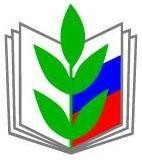 ПРОФЕССИОНАЛЬНЫЙ СОЮЗ РАБОТНИКОВ НАРОДНОГО ОБРАЗОВАНИЯ И НАУКИ РОССИЙСКОЙ ФЕДЕРАЦИИ (ОБЩЕРОССИЙСКИЙ ПРОФСОЮЗ ОБРАЗОВАНИЯ)БЕЛГОРОДСКАЯ РЕГИОНАЛЬНАЯ ОРГАНИЗАЦИЯАЛЕКСЕЕВСКАЯ ТЕРРИТОРИАЛЬНАЯ ОРГАНИЗАЦИЯ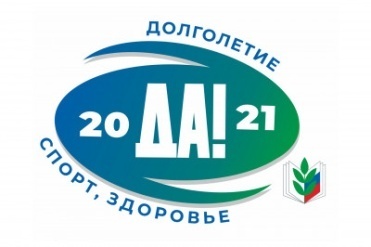 ПредседательАлексеевской  территориальнойорганизации Профсоюза                                      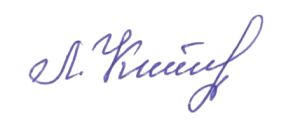      Л.И.Кладько